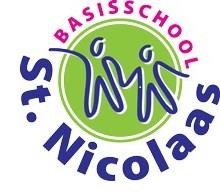 Verlofaanvraagformulier leerlingen Dit formulier is voor aanvraag verlof leerlingen zoals genoemd in artikel 13a en 14 van de leerplichtwet 1969. Bij de aanvraag van een vakantieverlof vragen wij u ook om de VAKANTIEVERKLARING WERKGEVER/ ZELFSTANDIG ONDERNEMER in te vullen. Deze kunt u ophalen bij de directeur.Na ontvangst en ondertekening op school wordt door de schooldirecteur beoordeeld of het aangevraagde verlof voldoet aan de verlofregeling voor leerlingen. U ontvangt de verlofaanvraag retour. Indien u het niet eens bent met deze beslissing, kunt u hiertegen op grond van de Algemene Wet Bestuursrecht binnen 6 weken na dagtekening van de beslissing gemotiveerd: Een bezwaar indienen bij de directeur van de school (indien de aanvraag betrekking heeft op vakantieverlof, artikel 13a., of gewichtige omstandigheden, artikel 14, 10 schooldagen per schooljaar of minder.) Een bezwaarschrift indien bij de leerplichtambtenaar van de gemeente (indien de aanvraag betrekking heeft op vakantieverlof, artikel 13a, of gewichtige omstandigheden, artikel 14, 10 dagen per schooljaar of minder.) In te vullen door ouder/ verzorger In te vullen door ouder/ verzorger Naam leerling Geboortedatum Groep/ leerkracht Periode verlof Reden voor verlof Naam ouder/verzorger Adres Postcode/woonplaats Telefoonnummer Ondertekening  Datum:  Handtekening:    In te vullen door schooldirecteur In te vullen door schooldirecteur Aangevraagde verlof akkoord Toelichting Ja / NeeOndertekening directeurDatum:                        Handtekening: 